　　　　　９９ＴＲＩＴＯＮ割引利用申請書　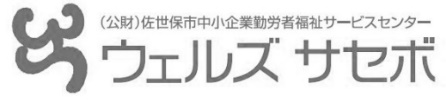 【担当者の方へ】利用済の施設割引利用申請書は、ウェルズサセボ事務局へ事前にFAXをお願いします。【確認書】１．割引での利用は、会員及び登録家族のみです。　　　　　 ２．会員及び登録家族以外の方の利用はできません。　※一般料金での利用になります。【確認書】１．割引での利用は、会員及び登録家族のみです。　　　　　 ２．会員及び登録家族以外の方の利用はできません。　※一般料金での利用になります。【確認書】１．割引での利用は、会員及び登録家族のみです。　　　　　 ２．会員及び登録家族以外の方の利用はできません。　※一般料金での利用になります。【確認書】１．割引での利用は、会員及び登録家族のみです。　　　　　 ２．会員及び登録家族以外の方の利用はできません。　※一般料金での利用になります。【確認書】１．割引での利用は、会員及び登録家族のみです。　　　　　 ２．会員及び登録家族以外の方の利用はできません。　※一般料金での利用になります。【確認書】１．割引での利用は、会員及び登録家族のみです。　　　　　 ２．会員及び登録家族以外の方の利用はできません。　※一般料金での利用になります。【確認書】１．割引での利用は、会員及び登録家族のみです。　　　　　 ２．会員及び登録家族以外の方の利用はできません。　※一般料金での利用になります。【確認書】１．割引での利用は、会員及び登録家族のみです。　　　　　 ２．会員及び登録家族以外の方の利用はできません。　※一般料金での利用になります。【確認書】１．割引での利用は、会員及び登録家族のみです。　　　　　 ２．会員及び登録家族以外の方の利用はできません。　※一般料金での利用になります。【確認書】１．割引での利用は、会員及び登録家族のみです。　　　　　 ２．会員及び登録家族以外の方の利用はできません。　※一般料金での利用になります。【確認書】１．割引での利用は、会員及び登録家族のみです。　　　　　 ２．会員及び登録家族以外の方の利用はできません。　※一般料金での利用になります。【確認書】１．割引での利用は、会員及び登録家族のみです。　　　　　 ２．会員及び登録家族以外の方の利用はできません。　※一般料金での利用になります。【確認書】１．割引での利用は、会員及び登録家族のみです。　　　　　 ２．会員及び登録家族以外の方の利用はできません。　※一般料金での利用になります。【確認書】１．割引での利用は、会員及び登録家族のみです。　　　　　 ２．会員及び登録家族以外の方の利用はできません。　※一般料金での利用になります。【確認書】１．割引での利用は、会員及び登録家族のみです。　　　　　 ２．会員及び登録家族以外の方の利用はできません。　※一般料金での利用になります。【確認書】１．割引での利用は、会員及び登録家族のみです。　　　　　 ２．会員及び登録家族以外の方の利用はできません。　※一般料金での利用になります。【確認書】１．割引での利用は、会員及び登録家族のみです。　　　　　 ２．会員及び登録家族以外の方の利用はできません。　※一般料金での利用になります。【確認書】１．割引での利用は、会員及び登録家族のみです。　　　　　 ２．会員及び登録家族以外の方の利用はできません。　※一般料金での利用になります。会  員  番  号会  員  番  号【数字６ケタ】 － 【数字５ケタ】【数字６ケタ】 － 【数字５ケタ】【数字６ケタ】 － 【数字５ケタ】【数字６ケタ】 － 【数字５ケタ】【数字６ケタ】 － 【数字５ケタ】【数字６ケタ】 － 【数字５ケタ】【数字６ケタ】 － 【数字５ケタ】【数字６ケタ】 － 【数字５ケタ】【数字６ケタ】 － 【数字５ケタ】▼利用当日、会員証を必ずご提示ください▼▼利用当日、会員証を必ずご提示ください▼▼利用当日、会員証を必ずご提示ください▼▼利用当日、会員証を必ずご提示ください▼▼利用当日、会員証を必ずご提示ください▼▼利用当日、会員証を必ずご提示ください▼▼利用当日、会員証を必ずご提示ください▼会  員  番  号会  員  番  号－－－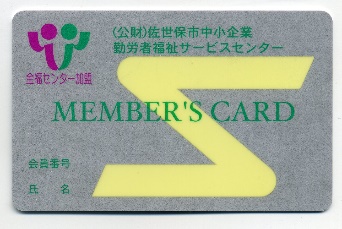 会　員　氏　名会　員　氏　名連絡先（ＴＥＬ）連絡先（ＴＥＬ）会員事業所名会員事業所名ご　利　用　日ご　利　用　日年　　月　　日（　　）年　　月　　日（　　）年　　月　　日（　　）年　　月　　日（　　）年　　月　　日（　　）年　　月　　日（　　）年　　月　　日（　　）年　　月　　日（　　）年　　月　　日（　　）▼利用者記入欄▼　※該当する区分に〇印を記入ください。▼利用者記入欄▼　※該当する区分に〇印を記入ください。▼利用者記入欄▼　※該当する区分に〇印を記入ください。▼利用者記入欄▼　※該当する区分に〇印を記入ください。▼利用者記入欄▼　※該当する区分に〇印を記入ください。▼利用者記入欄▼　※該当する区分に〇印を記入ください。▼利用者記入欄▼　※該当する区分に〇印を記入ください。▼利用者記入欄▼　※該当する区分に〇印を記入ください。▼利用者記入欄▼　※該当する区分に〇印を記入ください。▼利用者記入欄▼　※該当する区分に〇印を記入ください。▼利用者記入欄▼　※該当する区分に〇印を記入ください。▼利用者記入欄▼　※該当する区分に〇印を記入ください。▼利用者記入欄▼　※該当する区分に〇印を記入ください。▼利用者記入欄▼　※該当する区分に〇印を記入ください。▼利用者記入欄▼　※該当する区分に〇印を記入ください。▼利用者記入欄▼　※該当する区分に〇印を記入ください。▼利用者記入欄▼　※該当する区分に〇印を記入ください。▼利用者記入欄▼　※該当する区分に〇印を記入ください。利用者氏名（会員・登録家族のみ）利用者氏名（会員・登録家族のみ）利用者氏名（会員・登録家族のみ）利用者氏名（会員・登録家族のみ）利用者氏名（会員・登録家族のみ）年齢年齢年齢年齢区　　分区　　分区　　分区　　分区　　分区　　分区　　分備　　　考備　　　考本人 ・ 配偶者 ・ 子 ・ 親本人 ・ 配偶者 ・ 子 ・ 親本人 ・ 配偶者 ・ 子 ・ 親本人 ・ 配偶者 ・ 子 ・ 親本人 ・ 配偶者 ・ 子 ・ 親本人 ・ 配偶者 ・ 子 ・ 親本人 ・ 配偶者 ・ 子 ・ 親本人 ・ 配偶者 ・ 子 ・ 親本人 ・ 配偶者 ・ 子 ・ 親本人 ・ 配偶者 ・ 子 ・ 親本人 ・ 配偶者 ・ 子 ・ 親本人 ・ 配偶者 ・ 子 ・ 親本人 ・ 配偶者 ・ 子 ・ 親本人 ・ 配偶者 ・ 子 ・ 親本人 ・ 配偶者 ・ 子 ・ 親本人 ・ 配偶者 ・ 子 ・ 親本人 ・ 配偶者 ・ 子 ・ 親本人 ・ 配偶者 ・ 子 ・ 親本人 ・ 配偶者 ・ 子 ・ 親本人 ・ 配偶者 ・ 子 ・ 親本人 ・ 配偶者 ・ 子 ・ 親本人 ・ 配偶者 ・ 子 ・ 親本人 ・ 配偶者 ・ 子 ・ 親本人 ・ 配偶者 ・ 子 ・ 親本人 ・ 配偶者 ・ 子 ・ 親本人 ・ 配偶者 ・ 子 ・ 親本人 ・ 配偶者 ・ 子 ・ 親本人 ・ 配偶者 ・ 子 ・ 親本人 ・ 配偶者 ・ 子 ・ 親本人 ・ 配偶者 ・ 子 ・ 親本人 ・ 配偶者 ・ 子 ・ 親本人 ・ 配偶者 ・ 子 ・ 親本人 ・ 配偶者 ・ 子 ・ 親本人 ・ 配偶者 ・ 子 ・ 親本人 ・ 配偶者 ・ 子 ・ 親　　５．６月号掲載　　施設名：九十九島遊覧船（99TRITON）　　５．６月号掲載　　施設名：九十九島遊覧船（99TRITON）　　５．６月号掲載　　施設名：九十九島遊覧船（99TRITON）　　５．６月号掲載　　施設名：九十九島遊覧船（99TRITON）　　５．６月号掲載　　施設名：九十九島遊覧船（99TRITON）　　５．６月号掲載　　施設名：九十九島遊覧船（99TRITON）　　５．６月号掲載　　施設名：九十九島遊覧船（99TRITON）　　５．６月号掲載　　施設名：九十九島遊覧船（99TRITON）　　５．６月号掲載　　施設名：九十九島遊覧船（99TRITON）　　５．６月号掲載　　施設名：九十九島遊覧船（99TRITON）　　５．６月号掲載　　施設名：九十九島遊覧船（99TRITON）　　５．６月号掲載　　施設名：九十九島遊覧船（99TRITON）　　５．６月号掲載　　施設名：九十九島遊覧船（99TRITON）　　５．６月号掲載　　施設名：九十九島遊覧船（99TRITON）　　５．６月号掲載　　施設名：九十九島遊覧船（99TRITON）　　５．６月号掲載　　施設名：九十九島遊覧船（99TRITON）　　５．６月号掲載　　施設名：九十九島遊覧船（99TRITON）　　５．６月号掲載　　施設名：九十九島遊覧船（99TRITON）　　　　　クルーズ　区分　　　　　クルーズ　区分　　　　　クルーズ　区分　　　　　クルーズ　区分一般料金一般料金一般料金会員料金会員料金会員料金会員料金会員料金助成対象人助成単価助成単価助成単価助成単価金　額　寿司付きクルーズ【ランチ】寿司付きクルーズ【ランチ】寿司付きクルーズ【ランチ】寿司付きクルーズ【ランチ】１１，０００円１１，０００円１１，０００円６，０００円６，０００円６，０００円６，０００円６，０００円４，０００円４，０００円４，０００円４，０００円円寿司付きクルーズ【ディナー】寿司付きクルーズ【ディナー】寿司付きクルーズ【ディナー】寿司付きクルーズ【ディナー】１１，０００円１１，０００円１１，０００円６，０００円６，０００円６，０００円６，０００円６，０００円４，０００円４，０００円４，０００円４，０００円円　イタリアン付きクルーズ【ランチ】イタリアン付きクルーズ【ランチ】イタリアン付きクルーズ【ランチ】イタリアン付きクルーズ【ランチ】１１，０００円１１，０００円１１，０００円６，０００円６，０００円６，０００円６，０００円６，０００円４，０００円４，０００円４，０００円４，０００円円イタリアン付きクルーズ【ディナー】イタリアン付きクルーズ【ディナー】イタリアン付きクルーズ【ディナー】イタリアン付きクルーズ【ディナー】１１，０００円１１，０００円１１，０００円６，０００円６，０００円６，０００円６，０００円６，０００円４，０００円４，０００円４，０００円４，０００円円スイーツ付きクルーズスイーツ付きクルーズスイーツ付きクルーズスイーツ付きクルーズ７，７００円７，７００円７，７００円４，０００円４，０００円４，０００円４，０００円４，０００円３，０００円３，０００円３，０００円３，０００円円　　　　　　　　　　　　　　　　　　　　　　　　　　　　　　　合　計　　　　　　　　　　　　　　　　　　　　　　　　　　　　　　　　　合　計　　　　　　　　　　　　　　　　　　　　　　　　　　　　　　　　　合　計　　　　　　　　　　　　　　　　　　　　　　　　　　　　　　　　　合　計　　　　　　　　　　　　　　　　　　　　　　　　　　　　　　　　　合　計　　　　　　　　　　　　　　　　　　　　　　　　　　　　　　　　　合　計　　　　　　　　　　　　　　　　　　　　　　　　　　　　　　　　　合　計　　　　　　　　　　　　　　　　　　　　　　　　　　　　　　　　　合　計　　　　　　　　　　　　　　　　　　　　　　　　　　　　　　　　　合　計　　　　　　　　　　　　　　　　　　　　　　　　　　　　　　　　　合　計　　　　　　　　　　　　　　　　　　　　　　　　　　　　　　　　　合　計　　　　　　　　　　　　　　　　　　　　　　　　　　　　　　　　　合　計　　人――――円以下は、提携事業所記入欄　【予約受付時】　　　　　　　　　　　　　　　　　　　　　【来店時】会員証の確認、注意事項以下は、提携事業所記入欄　【予約受付時】　　　　　　　　　　　　　　　　　　　　　【来店時】会員証の確認、注意事項以下は、提携事業所記入欄　【予約受付時】　　　　　　　　　　　　　　　　　　　　　【来店時】会員証の確認、注意事項以下は、提携事業所記入欄　【予約受付時】　　　　　　　　　　　　　　　　　　　　　【来店時】会員証の確認、注意事項以下は、提携事業所記入欄　【予約受付時】　　　　　　　　　　　　　　　　　　　　　【来店時】会員証の確認、注意事項以下は、提携事業所記入欄　【予約受付時】　　　　　　　　　　　　　　　　　　　　　【来店時】会員証の確認、注意事項以下は、提携事業所記入欄　【予約受付時】　　　　　　　　　　　　　　　　　　　　　【来店時】会員証の確認、注意事項以下は、提携事業所記入欄　【予約受付時】　　　　　　　　　　　　　　　　　　　　　【来店時】会員証の確認、注意事項以下は、提携事業所記入欄　【予約受付時】　　　　　　　　　　　　　　　　　　　　　【来店時】会員証の確認、注意事項以下は、提携事業所記入欄　【予約受付時】　　　　　　　　　　　　　　　　　　　　　【来店時】会員証の確認、注意事項以下は、提携事業所記入欄　【予約受付時】　　　　　　　　　　　　　　　　　　　　　【来店時】会員証の確認、注意事項以下は、提携事業所記入欄　【予約受付時】　　　　　　　　　　　　　　　　　　　　　【来店時】会員証の確認、注意事項以下は、提携事業所記入欄　【予約受付時】　　　　　　　　　　　　　　　　　　　　　【来店時】会員証の確認、注意事項以下は、提携事業所記入欄　【予約受付時】　　　　　　　　　　　　　　　　　　　　　【来店時】会員証の確認、注意事項以下は、提携事業所記入欄　【予約受付時】　　　　　　　　　　　　　　　　　　　　　【来店時】会員証の確認、注意事項以下は、提携事業所記入欄　【予約受付時】　　　　　　　　　　　　　　　　　　　　　【来店時】会員証の確認、注意事項以下は、提携事業所記入欄　【予約受付時】　　　　　　　　　　　　　　　　　　　　　【来店時】会員証の確認、注意事項以下は、提携事業所記入欄　【予約受付時】　　　　　　　　　　　　　　　　　　　　　【来店時】会員証の確認、注意事項予約受付日      　　 年　　　月　　　日      　　 年　　　月　　　日      　　 年　　　月　　　日      　　 年　　　月　　　日      　　 年　　　月　　　日      　　 年　　　月　　　日      　　 年　　　月　　　日担当者氏名：担当者氏名：担当者氏名：担当者氏名：担当者氏名：担当者氏名：担当者氏名：担当者氏名：受付担当者（１）会員証の確認（１）会員証の確認（１）会員証の確認（１）会員証の確認（１）会員証の確認OK　 ・　 NGOK　 ・　 NGOK　 ・　 NG会員番号　　 会員証が無い場合、一般料金扱いです。　　 会員証が無い場合、一般料金扱いです。　　 会員証が無い場合、一般料金扱いです。　　 会員証が無い場合、一般料金扱いです。　　 会員証が無い場合、一般料金扱いです。　　 会員証が無い場合、一般料金扱いです。　　 会員証が無い場合、一般料金扱いです。　　 会員証が無い場合、一般料金扱いです。申込者氏名（２）登録家族のチェック（２）登録家族のチェック（２）登録家族のチェック（２）登録家族のチェック　 　ＯＫ 　・ 　ＮＧ　 　ＯＫ 　・ 　ＮＧ　 　ＯＫ 　・ 　ＮＧ　 　ＯＫ 　・ 　ＮＧ連　絡　先   利用対象者は、会員・登録家族のみです。   利用対象者は、会員・登録家族のみです。   利用対象者は、会員・登録家族のみです。   利用対象者は、会員・登録家族のみです。   利用対象者は、会員・登録家族のみです。   利用対象者は、会員・登録家族のみです。   利用対象者は、会員・登録家族のみです。   利用対象者は、会員・登録家族のみです。利用者人数                    　　　　　 人                    　　　　　 人                    　　　　　 人                    　　　　　 人                    　　　　　 人                    　　　　　 人                    　　　　　 人   会員・登録家族以外は割引対象外です。   会員・登録家族以外は割引対象外です。   会員・登録家族以外は割引対象外です。   会員・登録家族以外は割引対象外です。   会員・登録家族以外は割引対象外です。   会員・登録家族以外は割引対象外です。   会員・登録家族以外は割引対象外です。   会員・登録家族以外は割引対象外です。